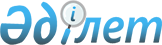 2022-2024 жылдарға арналған Сарыкөл ауылдық округінің бюджеті туралыҚызылорда облысы Қазалы аудандық мәслихатының 2021 жылғы 29 желтоқсандағы № 200 шешімі.
      "Қазақстан Республикасының Бюджет кодексі" Қазақстан Республикасының 2008 жылғы 4 желтоқсандағы Кодексінің 75-бабының 2-тармағына, "Қазақстан Республикасындағы жергілікті мемлекеттік басқару және өзін-өзі басқару туралы" Қазақстан Республикасының 2001 жылғы 23 қаңтардағы Заңының 6-бабының 2-7-тармағына сәйкес, Қызылорда облысы Қазалы аудандық мәслихаты ШЕШТІ:
      "1. 2022-2024 жылдарға арналған Сарыкөл ауылдық округінің бюджеті 1, 2, 3 – қосымшаларға сәйкес, оның ішінде 2022 жылға мынадай көлемдерде бекітілсін:
      1) кірістер – 69839 мың теңге, оның ішінде:
      салықтық түсімдер – 1320 мың теңге;
      салықтық емес түсімдер – 0;
      негізгі капиталды сатудан түсетін түсімдер – 212 мың теңге;
      трансферттер түсімі – 68307 мың теңге;
      2) шығындар – 69839 мың теңге, оның ішінде;
      3) таза бюджеттік кредиттеу – 0;
      бюджеттік кредиттер – 0;
      бюджеттік кредиттерді өтеу – 0;
      4) қаржы активтерімен операциялар бойынша сальдо – 0;
      қаржы активтерін сатып алу – 0;
      мемлекеттің қаржы активтерін сатудан түсетін түсімдер – 0;
      5) бюджет тапшылығы (профициті) – 0;
      6) бюджет тапшылығын қаржыландыру (профицитті пайдалану) – 0,
      қарыздар түсімі – 0;
      қарыздарды өтеу – 0;
      бюджет қаражатының пайдаланылатын қалдықтары – 0.".
      2. 2022 жылға арналған аудандық бюджетте Сарыкөл ауылдық округі бюджетіне республикалық бюджет қаражаты есебінен нысаналы трансферттер 4 – қосымшаға сәйкес бекітілсін.
      3. 2022 жылға арналған аудандық бюджетте Сарыкөл ауылдық округі бюджетіне облыстық бюджет қаражаты есебінен нысаналы трансферттер 5 – қосымшаға сәйкес бекітілсін.
      4. 2022 жылға арналған аудандық бюджетте Сарыкөл ауылдық округі бюджетіне аудандық бюджет қаражаты есебінен нысаналы трансферттер 6 – қосымшаға сәйкес бекітілсін.
      5. Осы шешім 2022 жылғы 1 қаңтардан бастап қолданысқа енгізіледі. 2022 жылға арналған Сарыкөл ауылдық округінің бюджеті 2023 жылға арналған Сарыкөл ауылдық округінің бюджеті 2024 жылға арналған Сарыкөл ауылдық округінің бюджеті 2022 жылға арналған аудандық бюджетте Сарыкөл ауылдық округі бюджетіне республикалық бюджет қаражаты есебінен берілетін нысаналы трансферттер 2022 жылға арналған аудандық бюджетте Сарыкөл ауылдық округі бюджетіне облыстық бюджет қаражаты есебінен берілетін нысаналы трансферттер 2022 жылға арналған аудандық бюджетте Сарыкөл ауылдық округі бюджетіне аудандық бюджет қаражаты есебінен берілетін нысаналы трансферттер
					© 2012. Қазақстан Республикасы Әділет министрлігінің «Қазақстан Республикасының Заңнама және құқықтық ақпарат институты» ШЖҚ РМК
				
      Қазалы аудандық мәслихат хатшысының міндетін уақытша атқарушы 

Ж.Коланова
Қазалы аудандық мәслихатының
2021 жылғы "29" желтоқсандағы
№ 200 шешіміне 1-қосымша
Санаты
Санаты
Санаты
Санаты
Сомасы, мың теңге
Сыныбы
Сыныбы
Сыныбы
Сомасы, мың теңге
Кіші сыныбы
Кіші сыныбы
Сомасы, мың теңге
Атауы
Сомасы, мың теңге
1. Кірістер
69839
1
Салықтық түсімдер
1320
04
Меншiкке салынатын салықтар
1317
1
Мүлiкке салынатын салықтар
55
3
Жер салығы
135
4
Көлiк құралдарына салынатын салық
1127
05
Тауарларға, жұмыстарға және қызметтер көрсетуге салынатын ішкі салықтар
3
3
Табиғи және басқа ресурстарды пайдаланғаны үшін түсетін түсімдер
3
3
Негізгі капиталды сатудан түсетін түсімдер
212
03
Жерді және материалдық емес активтерді сату
212
1
Жерді сату
200
2
Материалдық емес активтерді сату
12
4
Трансферттердің түсімдері
68307
02
Мемлекеттiк басқарудың жоғары тұрған органдарынан түсетiн трансферттер
68307
3
Аудандардың (облыстық маңызы бар қаланың) бюджетінен трансферттер
68307
Функционалдық топ
Функционалдық топ
Функционалдық топ
Функционалдық топ
Бюджеттік бағдарламалардың әкiмшiсi
Бюджеттік бағдарламалардың әкiмшiсi
Бюджеттік бағдарламалардың әкiмшiсi
Бағдарлама
Бағдарлама
Атауы
2. Шығындар
69839
01
Жалпы сипаттағы мемлекеттiк көрсетілетін қызметтер
34171
124
Аудандық маңызы бар қала, ауыл, кент, ауылдық округ әкімінің аппараты
34171
001
Аудандық маңызы бар қала, ауыл, кент, ауылдық округ әкімінің қызметін қамтамасыз ету жөніндегі қызметтер
34171
07
Тұрғын үй-коммуналдық шаруашылық
5802
124
Аудандық маңызы бар қала, ауыл, кент, ауылдық округ әкімінің аппараты
1612
014
Елді мекендерді сумен жабдықтауды ұйымдастыру
1612
124
Аудандық маңызы бар қала, ауыл, кент, ауылдық округ әкімінің аппараты
4190
008
Елді мекендердегі көшелерді жарықтандыру
1469
009
Елді мекендердің санитариясын қамтамасыз ету
546
011
Елді мекендерді абаттандыру мен көгалдандыру
2175
08
Мәдениет, спорт, туризм және ақпараттық кеңістiк
21366
124
Аудандық маңызы бар қала, ауыл, кент, ауылдық округ әкімінің аппараты
21366
006
Жергілікті деңгейде мәдени-демалыс жұмысын қолдау
21366
3. Таза бюджеттік кредиттеу
0
Бюджеттік кредиттер
0
Бюджеттік кредиттерді өтеу
0
4. Қаржы активтерімен операциялар бойынша сальдо
0
Қаржы активтерін сатып алу
0
Мемлекеттің қаржы активтерін сатудан түсетін түсімдер
0
5. Бюджет тапшылығы (профициті)
0
6.Бюджет тапшылығын қаржыландыру (профицитін пайдалану)
0Қазалы аудандық мәслихатының
2021 жылғы "29" желтоқсандағы
№ 200 шешіміне 2-қосымша
Санаты
Санаты
Санаты
Санаты
Сомасы, мың теңге
Сыныбы
Сыныбы
Сыныбы
Сомасы, мың теңге
Кіші сыныбы
Кіші сыныбы
Сомасы, мың теңге
Атауы
Сомасы, мың теңге
1. Кірістер
44656
1
Салықтық түсімдер
1257
04
Меншiкке салынатын салықтар
1257
1
Мүлiкке салынатын салықтар
11
3
Жер салығы
121
4
Көлiк құралдарына салынатын салық
1125
4
Трансферттердің түсімдері
43399
02
Мемлекеттiк басқарудың жоғары тұрған органдарынан түсетiн трансферттер
43399
3
Аудандардың (облыстық маңызы бар қаланың) бюджетінен трансферттер
43399
Функционалдық топ
Функционалдық топ
Функционалдық топ
Функционалдық топ
Бюджеттік бағдарламалардың әкiмшiсi
Бюджеттік бағдарламалардың әкiмшiсi
Бюджеттік бағдарламалардың әкiмшiсi
Бағдарлама
Бағдарлама
Атауы
2. Шығындар
44656
01
Жалпы сипаттағы мемлекеттiк көрсетілетін қызметтер
20814
124
Аудандық маңызы бар қала, ауыл, кент, ауылдық округ әкімінің аппараты
20814
001
Аудандық маңызы бар қала, ауыл, кент, ауылдық округ әкімінің қызметін қамтамасыз ету жөніндегі қызметтер
20814
07
Тұрғын үй-коммуналдық шаруашылық
5551
124
Аудандық маңызы бар қала, ауыл, кент, ауылдық округ әкімінің аппараты
1361
014
Елді мекендерді сумен жабдықтауды ұйымдастыру
1361
124
Аудандық маңызы бар қала, ауыл, кент, ауылдық округ әкімінің аппараты
4190
008
Елді мекендердегі көшелерді жарықтандыру
1469
009
Елді мекендердің санитариясын қамтамасыз ету
546
011
Елді мекендерді абаттандыру мен көгалдандыру
2175
08
Мәдениет, спорт, туризм және ақпараттық кеңістiк
18291
124
Аудандық маңызы бар қала, ауыл, кент, ауылдық округ әкімінің аппараты
18291
006
Жергілікті деңгейде мәдени-демалыс жұмысын қолдау
18291
3. Таза бюджеттік кредиттеу
0
Бюджеттік кредиттер
0
Бюджеттік кредиттерді өтеу
0
4. Қаржы активтерімен операциялар бойынша сальдо
0
Қаржы активтерін сатып алу
0
Мемлекеттің қаржы активтерін сатудан түсетін түсімдер
0
5. Бюджет тапшылығы (профициті)
0
6.Бюджет тапшылығын қаржыландыру (профицитін пайдалану)
0Қазалы аудандық мәслихатының
2021 жылғы "29" желтоқсандағы
№ 200 шешіміне 3-қосымша
Санаты
Санаты
Санаты
Санаты
Сомасы, мың теңге
Сыныбы
Сыныбы
Сыныбы
Сомасы, мың теңге
Кіші сыныбы
Кіші сыныбы
Сомасы, мың теңге
Атауы
Сомасы, мың теңге
1. Кірістер
44656
1
Салықтық түсімдер
1257
04
Меншiкке салынатын салықтар
1257
1
Мүлiкке салынатын салықтар
11
3
Жер салығы
121
4
Көлiк құралдарына салынатын салық
1125
4
Трансферттердің түсімдері
43399
02
Мемлекеттiк басқарудың жоғары тұрған органдарынан түсетiн трансферттер
43399
3
Аудандардың (облыстық маңызы бар қаланың) бюджетінен трансферттер
43399
Функционалдық топ
Функционалдық топ
Функционалдық топ
Функционалдық топ
Бюджеттік бағдарламалардың әкiмшiсi
Бюджеттік бағдарламалардың әкiмшiсi
Бюджеттік бағдарламалардың әкiмшiсi
Бағдарлама
Бағдарлама
Атауы
2. Шығындар
44656
01
Жалпы сипаттағы мемлекеттiк көрсетілетін қызметтер
20814
124
Аудандық маңызы бар қала, ауыл, кент, ауылдық округ әкімінің аппараты
20814
001
Аудандық маңызы бар қала, ауыл, кент, ауылдық округ әкімінің қызметін қамтамасыз ету жөніндегі қызметтер
20814
07
Тұрғын үй-коммуналдық шаруашылық
5551
124
Аудандық маңызы бар қала, ауыл, кент, ауылдық округ әкімінің аппараты
1361
014
Елді мекендерді сумен жабдықтауды ұйымдастыру
1361
124
Аудандық маңызы бар қала, ауыл, кент, ауылдық округ әкімінің аппараты
4190
008
Елді мекендердегі көшелерді жарықтандыру
1469
009
Елді мекендердің санитариясын қамтамасыз ету
546
011
Елді мекендерді абаттандыру мен көгалдандыру
2175
08
Мәдениет, спорт, туризм және ақпараттық кеңістiк
18291
124
Аудандық маңызы бар қала, ауыл, кент, ауылдық округ әкімінің аппараты
18291
006
Жергілікті деңгейде мәдени-демалыс жұмысын қолдау
18291
3. Таза бюджеттік кредиттеу
0
Бюджеттік кредиттер
0
Бюджеттік кредиттерді өтеу
0
4. Қаржы активтерімен операциялар бойынша сальдо
0
Қаржы активтерін сатып алу
0
Мемлекеттің қаржы активтерін сатудан түсетін түсімдер
0
5. Бюджет тапшылығы (профициті)
0
6.Бюджет тапшылығын қаржыландыру (профицитін пайдалану)
0Қазалы аудандық мәслихатының
2021 жылғы "29" желтоқсандағы
№ 200 шешіміне 4-қосымша
№
Атауы
Сомасы, мың теңге
Ағымдағы нысаналы трансферттер
5 289
1
Азаматтық қызметшілердің жекелеген санаттарының, мемлекеттік бюджет қаражаты есебінен ұсталатын ұйымдар қызметкерлерінің, қазыналық кәсіпорындар қызметкерлерінің жалақысын көтеруге
4 098
2
Мемлекеттік мәдениет ұйымдарының және архив мекемелерінің басқарушы және негізгі персоналына мәдениет ұйымдарындағы және архив мекемелеріндегі ерекше еңбек жағдайлары үшін лауазымдық айлықақысына қосымша ақылар белгілеуге
1 191Қазалы аудандық мәслихатының
2021 жылғы "29" желтоқсандағы
№ 200 шешіміне 5-қосымша
№
Атауы
Сомасы, мың теңге
Ағымдағы нысаналы трансферттер
5 597
1
Жалақы төлеудің жаңа жүйесі бойынша мемлекеттік қызметшілердің еңбек ақысын ұлғайтуға
5 597Қазалы аудандық мәслихатының
2021 жылғы "29" желтоқсандағы
№ 200 шешіміне 6-қосымша
№
Атауы
Сомасы, мың теңге
Ағымдағы нысаналы трансферттер
14 297
1
Жалақы төлеудің жаңа жүйесі бойынша мемлекеттік қызметшілердің еңбек ақысын ұлғайтуға
5 597
2
"Жергілікті баспа БАҚ арқылы мемлекеттік және орыс тілдерінде әкім қаулыларын, шешімдерін және өзге де нормативтік құқықтық актілерді ресми жариялау, хабарландыру және ақпараттық материалдарды орналастыру" мемлекеттік саясатты жүргізу қызметіне
200
3
Сарыкөл ауылдық округі, Абай елді мекеніне аяқ су айдайтын СНП 500/10 маркалы жылжымалы электронасосын сатып алуға
8 500